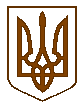 УКРАЇНАБілокриницька   сільська   радаРівненського   району    Рівненської    областіВ И К О Н А В Ч И Й       К О М І Т Е Т   РІШЕННЯвід  15   серпня  2019  року                                                                           № 127                                                                           Про роботу комісії з профілактики правопорушень серед неповнолітніх та молоді по Білокриницькій сільській радіЗаслухавши інформацію секретаря сільської ради І.Захожої стосовно роботи комісії з профілактики правопорушень серед неповнолітніх та молоді на території Білокриницької сільської ради за І півріччя 2019 року, з метою активізації діяльності, спрямованої на розвиток духовності та зміцнення моральних засад дітей та молоді, попередження негативних проявів поведінки в учнівському та молодіжному середовищі, а також з метою попередження злочинності, безпритульності, бездоглядності та насильства в сім’ї, на виконання розпорядження голови районної державної адміністрації № 264 від 17.06.2016 року «Про районну комплексну програму профілактики правопорушень та боротьби із злочинністю на 2016-2020 роки», керуючись п.п. 7, п. б ст. 32 Закону України «Про місцеве самоврядування в Україні» виконавчий комітет Білокриницької сільської ради В И Р І Ш И В :Інформацію секретаря ради І.Захожої стосовно роботи комісії з профілактики правопорушень серед неповнолітніх та молоді на території Білокриницької сільської ради за І  півріччя 2019 року взяти до відома.Роботу комісії з профілактики правопорушень серед неповнолітніх та молоді на території Білокриницької сільської ради протягом звітного періоду визнати  задовільною.Рекомендувати  комісії з профілактики правопорушень серед неповнолітніх та молоді:Вести постійний облік дітей із соціально вразливих сімей та сімей, які перебувають у складних життєвих обставинах. Посилити роботу із профілактики злочинів та правопорушень серед неповнолітніх, молоді та молодих сімей, батьків, які ухиляються від виконання батьківських обов’язків.Систематично проводити інформаційно-просвітницьку роботу з батьками щодо профілактики насильства в сім’ї та вчинення неповнолітніми правопорушень, використовуючи інноваційні методи.Контроль за виконанням даного рішення покласти на секретаря   виконавчого  комітету І.Захожу.Сільський голова		                                       		                           Т. ГончарукДовідкапро роботу комісії з профілактики правопорушень серед неповнолітніх та молоді на території Білокриницької сільської ради за І півріччя 2018 рокуНа сьогоднішній день надзвичайно гострою є проблема зростання злочинності серед осіб підліткового віку. Проте не завжди  наше суспільство при виборі пріоритетів і стратегії розвитку керується потребами й нагальними проблемами саме цієї вікової категорії населення.Саме тому орган місцевої влади спільно із дільничним інспектором міліції, членами комісії з профілактики правопорушень серед неповнолітніх  та молоді на території Білокриницької сільської ради активно проводить роботу спрямовану на попередження правопорушень серед неповнолітніх, запроваджує нові форми і методи профілактики правопорушень, забезпечує профілактичну роботу щодо попередження насильства в учнівському та молодіжному середовищі, проводить просвітницько-профілактичну роботу з формування здорового способу життя серед неповнолітніх. Орган місцевої влади постійно проводить роботу спрямовану на попередження злочинності серед підлітків та молоді на території ради, про що прийняті відповідні рішення виконавчого комітету:      1. рішення виконавчого комітету № 4 від 17.01.2019 року «Про визначення видів безоплатних суспільно корисних робіт для порушників, на яких судом накладено адміністративне  стягнення у виді громадських робіт та перелік об’єктів для відбування порушників громадських робіт в 2019 році»;      2. рішення виконавчого комітету № 5 від 17.01.2019 року «Про визначення видів безоплатних суспільно корисних робіт для засудження до покарання у виді громадських робіт та перелік об’єктів для відбування суб’єктами пробації кримінального покарання у виді громадських робіт в 2019 році »;      3. рішення виконавчого комітету № 6 від 19.07.2018 року «Про визначення видів оплачуваних суспільно корисних робіт для порушників, на яких судом накладено адміністративне  стягнення у виді суспільно корисних  та перелік об’єктів для відбування порушниками таких робіт в 2019 році».  Стан роботи  з попередження негативних проявів поведінки  та профілактики правопорушень серед неповнолітніх, молоді та молодих сімей перебуває на постійному контролі у виконавчому комітеті Білокриницької сільської ради.       Протягом звітного періоду 2019 року відбулося 2 засідання комісії у справах неповнолітніх та 2 засідання адмінкомісії, про що складені відповідні протоколи. Роботу комісії з профілактики правопорушень серед неповнолітніх та молоді на території Білокриницької сільської ради за 2019 рік проведено. Неблагополучні сім’ї попереджено у зв’язку з бездіяльності, розвитку, негативних проявів поведінки, злочинності, безпритульності, бездоглядності та насильства в сім’ї.                   Адміністраціями шкіл сільської ради практикують залучення до проведення виховних заходів з попередження дитячої злочинності та бездоглядності працівників відділу внутрішніх справ, районного центру соціальних служб для дітей, сім’ї та молоді, спеціалістів служби у справах дітей. Кращому охопленню дітей позакласною та позашкільною роботою,  зменшенню кількості злочинів і правопорушень серед учнівської молоді сприяє діяльність позашкільних навчальних закладів, які функціонують на території ради, зокрема це секція волейболу, настільного тенісу, армспорту, які працюють при ФСК «Білокриницький» та хореографічний гурток при Білокриницькому будинку культури.З метою своєчасного виявлення бездоглядних дітей, влаштування їх у сімейні форми виховання, недопущення вживання наркотичних та психотропних речовин неповнолітніми, виявлення підлітків схильних до правопорушень, антисоціальних проявів у молодіжному середовищі протягом звітного періоду членами комісії з профілактики правопорушень серед неповнолітніх та молоді спільно із спеціалістами підліткового клубу та дільничним інспектором міліції проведено 9 профілактичних рейдів-перевірок по місцях масової концентрації молоді. Проведено 6 бесід з підлітками та молоддю, схильними до правопорушень.  Незважаючи на позитивні сторони в роботі з питань профілактики злочинів і правопорушень, запобігання дитячій бездоглядності є і не вирішені питання.Так, на низькому рівні знаходиться співпраця членів комісії із батьками дітей з сімей, які опинились у складних життєвих обставинах (основна причина – небажання батьків контактувати з представниками комісії). Більшість часу членів адмінкомісії з профілактики правопорушень носять репродуктивний характер. Учні на таких заходах відіграють роль пасивних слухачів, а не активних учасників.Залишається проблемним питанням Інтернет - безпеки та використання мобільних телефонів, охоплення дітей гуртковою роботою та позашкільною освітою.Секретар  виконкому                                                                        І.Захожа